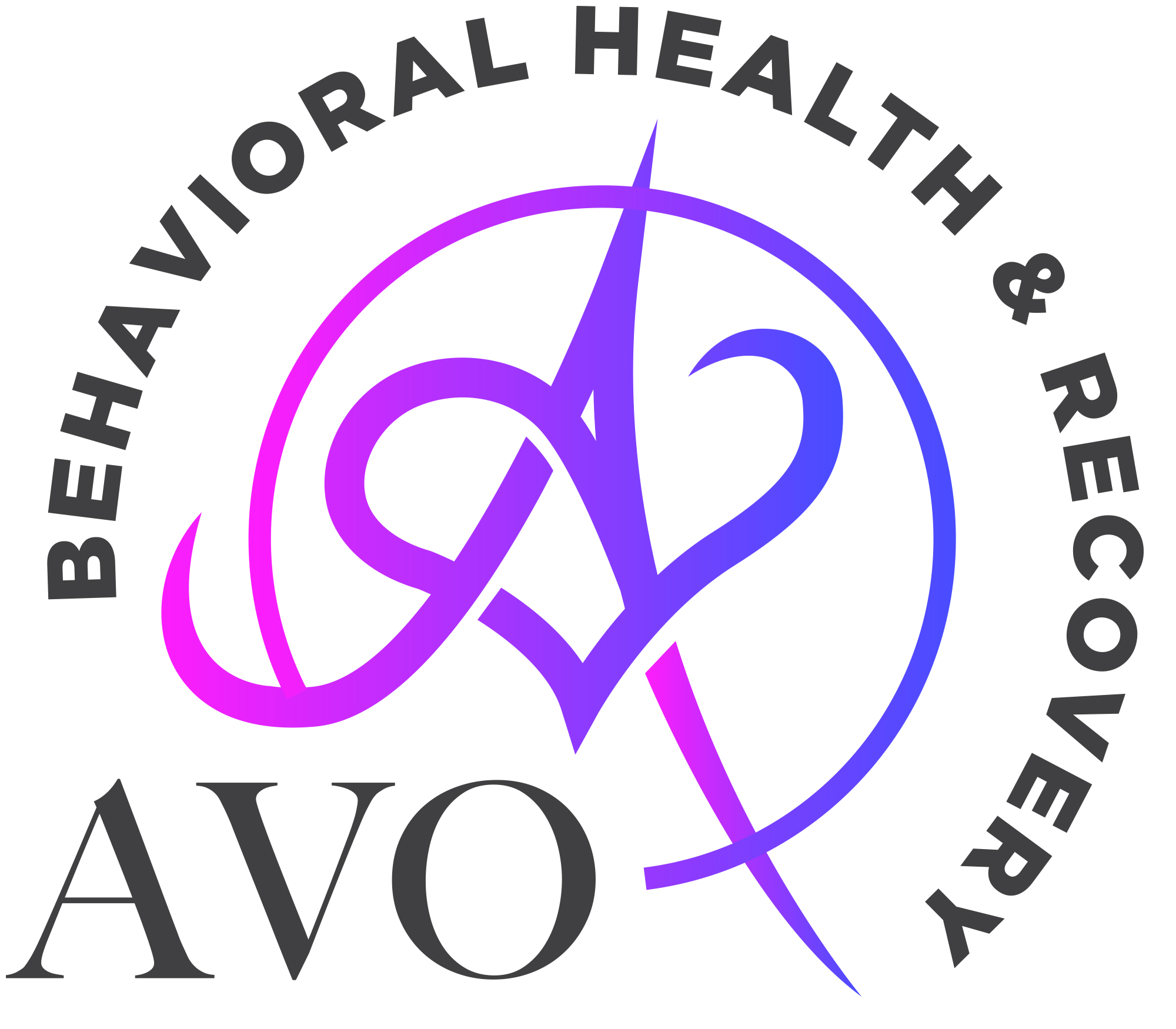 Date of Application____________APPLICATION FOR EMPLOYMENTABOUT OUR COMPANYThank you for your interest in applying for a job with our company.  Because of our commitment to offering the highest possible service to our clients, we are only interested in hiring those who are motivated and experienced to best serve our clients.  We want to have a complete understanding of your qualifications, motivations and interest so that we can make careful and deliberate hiring decisions that will benefit both the company and our employees.  Please answer the following questions honestly, completely and thoughtfully.We are an equal opportunity employer and do not discriminate on the basis of race, color, religion, sex, national origin, age, marital status, veteran status, handicap or disability, or other legally protected classifications.							PERSONAL INFORMATIONName: ____________________________________________________________________________________		Last Name					First Name			Middle InitialAddress: __________________________________________________________________________________		Street	______________________________________________________________________________________________________________ 		City						State				Zip CodeTelephone: (_____)_________________         DOB: ____________        Social Security Number: ___________________If under 18 years of age, do you have a work permit?	Yes_____   No_____If you have ever worked under another name, please identify: _______________________________________________JOB INTERESTSPosition Desired: ________________________________		Date you can start work: ________________What salary or wage do you expect: 	$________/hour	$________/week	$__________/monthAre you available for full-time work? 	Yes____ No____       Are you available for part-time work?       Yes____ No____Are you willing to work any shift?	Yes_____ No_____Are there any days of the week when you would not be available to work?  Please specify: ________________________Have you worked for Travco before?  Yes_____ No_____	If so when? ____________________________________Who was your supervisor? ________________________	Why did you leave? _____________________________Do you know anyone who works here? Yes_____ No_____	Who? ________________________________________EDUCATION AND TRAININGPlease Circle Highest Grade Completed                           9   10   11   12                             1   2   3   4   5                             1   2   3   4   	           		  High School		               College 		                     Trade/TechGED? Yes____ No_____		Diploma? Yes_____ No_____What was the last school you attended? _________________________________________________________________What extracurricular activities did you participate in, or skills did you acquire that might be helpful for the position you are applying for? ____________________________________________________________________________________WORK EXPERIENCE Beginning with your present employer, describe your employment experiences below:Are you presently employed?		Yes _____  No _____Are you on layoff or subject to recall?	Yes _____ No _____Present or Last Employer: ______________________________________________________________________Address: ____________________________________________________________________________________Kind of Business: _____________________________________________________________________________Starting Position: _____________________________________________________________________________Final Position: ________________________________________________________________________________Dates Employed:    From _______ To _______	 Name & Title of Supervisor: _____________________________		               month/year     month/yearDescription of your work responsibilities: _____________________________________________________________________________________________________________________________________________________Reason for leaving: ___________________________________________________________________________Will you receive a satisfactory reference from this employer? 	Yes _____  No _____If “No” please explain: ______________________________________________________________________________________________________________________________________________________________________________________Previous Employer: ______________________________________________________________________Address: ____________________________________________________________________________________Kind of Business: _____________________________________________________________________________Starting Position: _____________________________________________________________________________Final Position: ________________________________________________________________________________Dates Employed:    From _______ To _______	 Name & Title of Supervisor: _____________________________		               month/year     month/yearDescription of your work responsibilities: _____________________________________________________________________________________________________________________________________________________Reason for leaving: ___________________________________________________________________________Will you receive a satisfactory reference from this employer? 	Yes _____  No _____If “No” please explain: ______________________________________________________________________________________________________________________________________________________________________________________Next Previous  Employer: ______________________________________________________________________Address: ____________________________________________________________________________________Kind of Business: _____________________________________________________________________________Starting Position: _____________________________________________________________________________Final Position: ________________________________________________________________________________Dates Employed:    From _______ To _______	 Name & Title of Supervisor: _____________________________		               month/year     month/yearDescription of your work responsibilities: _____________________________________________________________________________________________________________________________________________________Reason for leaving: ___________________________________________________________________________Will you receive a satisfactory reference from this employer? 	Yes _____  No _____If “No” please explain: ___________________________________________________________________________________________	___________________________________________________________________________________________PERSONAL INFORMATIONDo you have or have you applied for a legal right to remain permanently and work in the United States?	Yes _______	No _______Have you ever been discharged or asked to resign by an employer?	Yes ____ No ____ If yes, please explain __________________________________________________________________________________________________A record of criminal conviction will not necessarily be a bar to employment, since the Company will consider factors such as age, time of offense, the nature and seriousness of the violation, and the evidence of rehabilitation in making any employment decision.Have you ever been convicted of a crime, other than minor traffic violations? 	Yes _____ No _____	If yes, please explain, ____________________________________________________________________________________________________________________________________________________________________________COMPANY DRIVING	Please complete this section if the job for which you are applying might require you to drive Company vehicles.Do you have a valid driver’s license?	Yes _____ No _____License number and state _____________________________________________________________________________Have you had any accidents in the last five years?	Yes ____ No ____	If yes, please give details ______________________________________________________________________________________________________________Has your driver’s license ever been suspended, revoked, denied or cancelled?	Yes _____ No _____	If yes, please explain, ____________________________________________________________________________________________________________________________________________________________________________MILITARY EXPERIENCE	Completing this section of the application is optional.  Leave this blank if you do not wish to answer.Have you ever been in the Unites States Armed Services?	Yes _____ No _____	If yes, what branch? ___________________________________________________________________________Describe any skills you acquired in the Service which would be useful to the position you are applying:______________________________________________________________________________________________________________________________________________________________________________________________________________________________________________________________________________________________________REFERENCES	Completing this section of the application is optional.  Leave this area blank if you do not wish to answer.Please list the names of any professional character references who have known you for the last three years and from who you refer to for letters of recommendation.  Please do not list relatives:Name: ______________________________________ Occupation: __________________________________Address: ______________________________________ City: _______________________ State: _________Phone: ___________________________ Relationship to Applicant: _________________________________Name: ______________________________________ Occupation: __________________________________Address: ______________________________________ City: _______________________ State: _________Phone: ___________________________ Relationship to Applicant: _________________________________Name: ______________________________________ Occupation: __________________________________Address: ______________________________________ City: _______________________ State: _________Phone: ___________________________ Relationship to Applicant: _________________________________Name: ______________________________________ Occupation: __________________________________Address: ______________________________________ City: _______________________ State: _________Phone: ___________________________ Relationship to Applicant: _________________________________PLEASE READ THE FOLLOWING PARAGRAPHS CAREFULLYBy signing below, I certify that I have read, understand and agree to each of the following statements.	All of the information I have supplied on this application is true, accurate and complete to the best of my knowledge.  I also know that withholding any information to the Company in which this application is in reference to, would affect my application unfavorably.	If I am hired by the Company and if the Company discovers at any time during my employment that any of these statements or answers on this application are false, misleading, or incomplete, I may be dismissed immediately from my job.	This employment application will be considered active for ninety days from the date below.  If I want to be considered for a position by the Company after this period of time I must fill out another application.	If I am extended an offer for employment, I agree to submit a medical examination which may include testing for drugs and alcohol in order to begin working with the Company and I understand that any offer of employment is conditioned upon passing such medical examination.   I also understand that, if I am employed by the Company, I may be required, when job related and consistent with the Company’s business, to undergo a medical examination or testing for alcohol.  I further understand that I may be required to submit a test for illegal substances at any time.	In consideration of my employment with the Company, I agree to abide by all Company rules and regulations.I understand that nothing in this employment application creates a contract of employment between me and the Company.  If I am employed by the Company, my employment and compensation are “at will”, which means that my employment can be terminated, either with or without cause and with or without notice.  I understand that no supervisor or manager has the authority to make an agreement with me, orally or in writing, that is not an at-will agreement.  Only the Owner/Director of the Company has the authority to enter into an employment agreement with me for any specified period of time.	I agree to release to the Company or its designated agents, all medical information.  This would include, but is not limited to, files, reports, evaluations and opinions held by medical personnel to the extent such information is job-related and consistent with the Company and its needs.  I acknowledge that this is general release and that if hired, it remains in effect for the duration of employment.	I give the Company my permission to conduct any investigation regarding the information contained in my employment application, and if the Company thinks is necessary, to determine mu qualifications for assuming a position with the Company.  I give the Company my permission to contact any former employer, school, university or college, utility company, credit or finance bureau or office, any personal or professional reference, or any other appropriate source or individual for the purpose of gathering any information, personal or otherwise that can speak on behalf of my character, general reputation, credit, education, or employment record.  I give my consent to any such source and the Company to obtain any information they have about me.  I also unconditionally release all unnamed sources from any liability which might results from furnishing any information about me.__________________________________________________________________________________________________Printed Name__________________________________________________________________________________________________Signature											Date